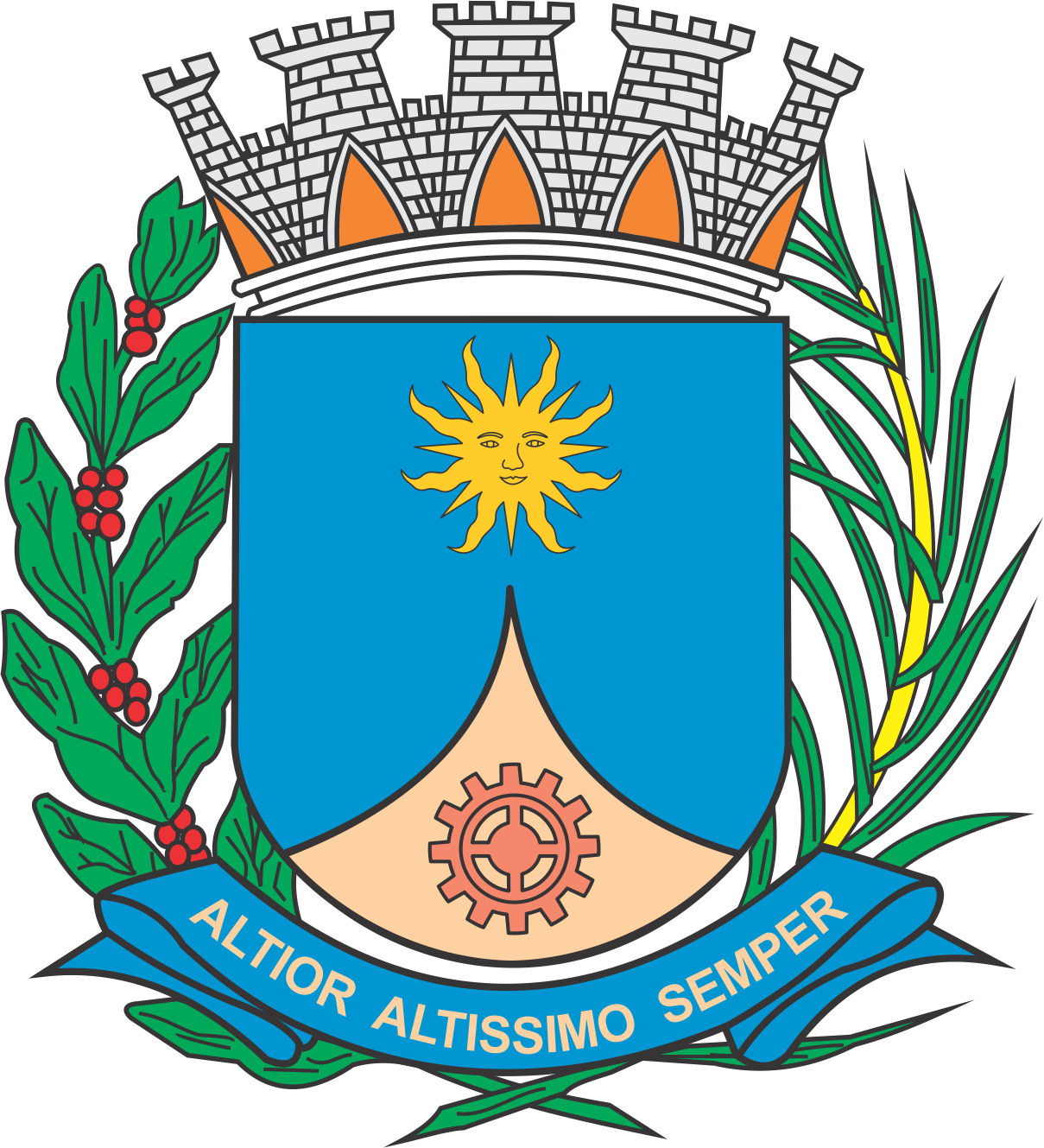 CÂMARA MUNICIPAL DE ARARAQUARAAUTÓGRAFO NÚMERO 063/2019PROJETO DE LEI NÚMERO 030/2019INICIATIVA: VEREADOR DELEGADO ELTON NEGRINIInstitui e inclui no Calendário Oficial de Eventos do Município de Araraquara o “Dia Bento de Abreu – Plantador de Cidades”, a ser celebrado anualmente no dia 17 de agosto, e dá outras providências.		Art. 1º  Fica instituído e incluído no Calendário Oficial de Eventos do Município de Araraquara o “Dia Bento de Abreu – Plantador de Cidades”, a ser celebrado anualmente no dia 17 de agosto.		§ 1º  O “Dia Bento de Abreu – Plantador de Cidades” tem por objetivo homenagear a vida e trabalho de Bento de Abreu Sampaio Vidal e estimular o conhecimento da sociedade sobre sua história, além de fomentar encontros familiares, religiosos, esportivos, musicais e artísticos, por meio de eventos populares aos domingos na Avenida Bento de Abreu nesta cidade. 		§ 2º  O evento de que trata esta lei poderá ser realizado em qualquer outra data, em caso de inviabilidade de aplicação do “caput” deste artigo.		Art. 2º  A data a que se refere o art. 1º poderá ser comemorada com reuniões, passeatas, caminhadas, seminários ou outros eventos. 		Art. 3º  Os recursos necessários para atender as despesas com a execução desta lei serão obtidos mediante parcerias com empresas de iniciativa privada ou governamental e doações, sem acarretar ônus para o Município. 		Art. 4º  Esta lei entra em vigor na data de sua publicação.		CÂMARA MUNICIPAL DE ARARAQUARA, aos 13 (treze) dias do mês de março do ano de 2019 (dois mil e dezenove).TENENTE SANTANAPresidente